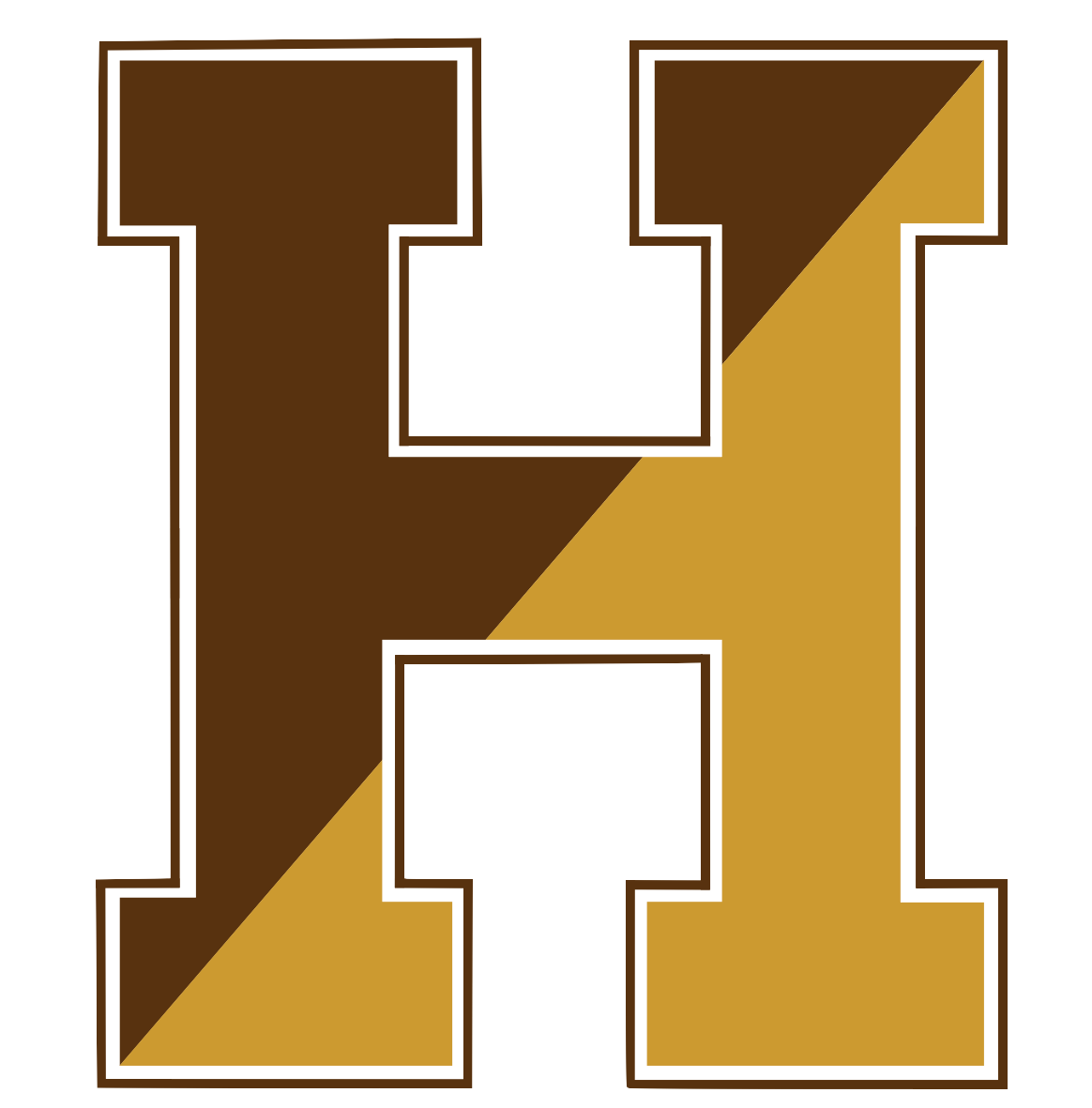 AnnouncementsGood morning. It is Monday, January 3, 2022Please pause for a brief moment of silence…Please rise for the Pledge of Allegiance…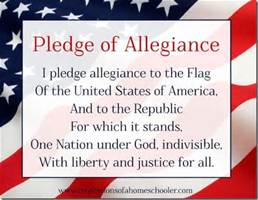 HAPPY NEW YEAR!Members of the chorus who will be performing at the Mayor’s Inauguration Ceremony today at City Hall should report to A19 at this time.